           «О создании штаба оповещения и пункта сбора »В целях организации в установленном порядке своевременности оповещения и явки граждан, подлежащих призыву на военную службу по мобилизации, предоставление зданий, сооружений, коммуникаций, земельных участков, транспортных и других материальных средств в соответствии с плановой мобилизацией, руководствуясь Федеральным Законом от  26.02.1997 г. №31-ФЗ « О мобилизационной подготовке и мобилизации в Российской Федерации», от 28.03.1998г. №53-ФЗ» О воинской обязанности и военной службе», от 06.10.2003г.,  №131- ФЗ « Об общих принципах организации местного самоуправления в РФ», от 18.03.2021г. №04-сз Постановления СЗ « Об обеспечении  проведения мобилизации людских и транспортных ресурсов на территории муниципального района Гафурийский район Республики Башкортостан», руководствуясь Уставом СП Ташлинский  сельсовет МР Гафурийский район РБ.ПОСТАНОВЛЯЕТ:1.Задачи мобилизационной подготовки и мобилизации на территории сельского поселения Ташлинский  сельсовет  считать приоритетными.Мероприятия, связанные с повышением мобилизационной готовности, выполнять в первую очередь.2.Утвердить должностные обязанности лиц Администрации сельского поселения Ташлинский  сельсовет по специальной работе в мирное время и в исполнительный период.3. Для гарантированного осуществления оповещения, сбора, поставки мобилизационных ресурсов в войска в любых условиях обстановки создать нештатное формирование – штаб оповещения Администрации сельского поселения Ташлинский  сельсовет.Месторасположение ШО определить – здание Администрации сельского поселения Ташлинский  сельсовет с прилегающей территорией, расположенное по адресу:д.Ташла, ул.Центральная, д.2.Для организации работ ШО использовать имеющиеся в здании Администрации сельского поселения Ташлинский  сельсовет оборудование, инвентарь, имущество и средсва связи.4.Утвердить состав штаба оповещения согласно именного списка в составе:- начальником штаба оповещения и пункта сбора № 37 является глава сельского поселения Ташлинский  сельсовет –Хасанов И.С..-группа управления: помощник ШО и ПСМО ,  -Рахматуллина Р.М..- тех. Работник №1 –Флячинская Е.С.- помощник начальника ШО и ПСМО по сбору  и отправке –Баймухаметова Г.М- тех. Работник №2- Баймухаметов М.М.- Радиотелефонист – Ишбулдина Т.В.- группа розыска: начальник группы- Костин А.В.Обслуживающий персонал:- посыльный по месту жительства –Осипова Г.М.- посыльный по месту работы –Ускова З.А.2.Для обеспечения оповещения и доставки граждан, пребывающих в запасе, призываемых по мобилизации на ППСГ с.Толбазы производить через штаб оповещения и пункт сбора сельского поселения или транспортом предприятий, учреждений, расположенных на территории сельского поселения по согласованию с руководителем этих предприятий и учреждений.Руководители предприятий несут личную ответственность за своевременную поставку и техническую готовность выделяемого транспорта.3.Обязать всех руководителей торгующих точек, расположенных на территории администрации, временно прекращать продажу спиртных напитков. Контроль возложить на главу сельского поселения Ташлинский  сельсовет.4.Главе сельского поселения совместно с руководствомСДК, сельской библиотекой ,узлом связи, в целях информирования и организации досуга граждан, подлежащих призыву на военную службу по мобилизации, обеспечить штаб оповещения настольными играми, газетами из расчета по 2 экземпляра каждой газеты на пункт.5.Сотруднику РОВД по Гафурийскому району и участковому полицейскому при развертывании пункта сбора организовать поддержание порядка и дисциплины среди призываемых граждан, пребывающих в запасе и населения. Принимать меры к розыску граждан, пребывающих в запасе, вызываемых по повесткам.6.Заведующему фельдшерским пунктом д.Ташла при получении распоряжения из Администрации сельского поселения Ташлинский  сельсовет организовать на пункте сбора круглосуточное дежурство медико – фельдшерского персонала для оказания помощи в период призыва по мобилизации граждан, пребывающих в запасе. 7.Настоящее постановление подлежит официальному опубликованию на официальном сайте администрации сельского поселения Ташлинский  сельсовет и размещению на информационном стенде в здании администрации.        8.   Контроль за исполнением настоящего постановления оставляю за собой.  Глава сельского поселения                                 И.С.ХасановБАШҠОРТОСТАН РЕСПУБЛИКАҺЫҒАФУРИ РАЙОНЫ МУНИЦИПАЛЬ РАЙОНЫҢТАШЛЫ АУЫЛ СОВЕТЫАУЫЛ БИЛӘМӘҺЕХАКИМИӘТЕ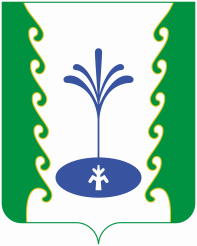 РЕСПУБЛИКА БАШКОРТОСТАНАДМИНИСТРАЦИЯ СЕЛЬСКОГО ПОСЕЛЕНИЯ ТАШЛИНСКИЙСЕЛЬСОВЕТМУНИЦИПАЛЬНОГО РАЙОНА ГАФУРИЙСКИЙ РАЙОНАРАРАРАРПОСТАНОВЛЕНИЕ «12»  апрель   2021й.№ 21         «12» апреля  2021г.